Обработка изделий: Кромки фанеры закруглены и шлифованы, окрашены. Для окраски элементов из влагостойкой фанеры применяется водно-дисперсионное покрытие, устойчивое к атмосферному и химическому воздействию. На фанерных элементах нанесено стилизованное изображение износостойкими красками на UV-принтере. Финишное покрытие - водно-дисперсионный лак с добавлением биоцидной добавки НАНОСЕРЕБРО.Изделия из металла имеют плавные радиусы закругления и тщательную обработку швов. Для покрытия изделий из стали используется экологически чистое, обладающее хорошей устойчивостью к старению в атмосферных условиях, стабильностью цвета антикоррозийное, выдерживающее широкий диапазон температур, двойное порошковое окрашивание.В целях безопасности все отдельно выступающие детали и резьбовые соединения закрыты пластиковыми колпачками, края болтов закрыты пластиковыми заглушками.Закладные детали опорных стоек – двойное порошковое окрашивание.Соответствие стандартам: Все изделия ТМ СКИФ спроектированы и изготовлены согласно национальному стандарту РФ, а именно ГОСТ Р52169-2012, ГОСТ Р52168-2012.Оборудование изготовлено по чертежам и техническим условиям изготовителя и соответствует требованиям ТР ЕАЭС 042/2017.Паспорт на изделие: на русском языке, согласно ГОСТ Р 52301-2013, раздел 5.Гарантийный срок на изделия 12 месяцевНазначенный срок службы 10 лет.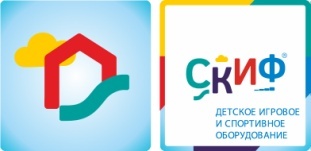 ИО 49.01.01 Горка ЗимаСерия «Счастливое детство»ИО 49.01.01 Горка ЗимаСерия «Счастливое детство»ИО 49.01.01 Горка ЗимаСерия «Счастливое детство»КомплектацияКомплектация Кол-во Ед. 
изм.Область примененияДетское игровое оборудование предназначено для детей от 5 до 12 лет и выполняет следующие функции:Создают условия, обеспечивающие физическое развитие ребенка, развивающие координацию движений, преодоление страха высоты, ловкость и смелость, чувство коллективизма в массовых играх1ГоркаСкат горки шириной 1000 мм, высота стартовой площадки горки 1500 мм, выполнен из досок из хвойных пород толщиной 28 мм, борта выполнены из влагостойкой фанеры толщиной не менее 21мм, кромки фанеры тщательно шлифованы, борта окрашены в красный цвет. Опорный каркас ската горки выполнен из доски 40х100 мм. Размер ската в плане 3750х1000 мм1шт.2ЛестницаЛестница состоит из бортов, выполненных из влагостойкой фанеры толщиной не менее 21мм и ступенек, выполненных из ламинированной антискользящей фанеры, толщиной не менее 18мм, ширина 1000 мм, высота 1500мм.1комплект3Опорный каркасОпорный каркас выполнен из клееного бруса 100х100 различной длины. Столбы окрашены в коричневый цвет. Столбы объединяются в единую конструкцию лагами, лаги  выполнены из влагостойкой фанеры толщиной не менее 21 мм шириной 100 мм, длина различная.1комплект4ПолВыполнен из  ламинированной антискользящей фанеры, толщиной не менее 18мм, размер 2170х1000мм1шт.5Ограждение стартовой площадкиОграждение выполнено из влагостойкой фанеры толщиной не менее 18 мм, кромки фанеры тщательно шлифованы, ограждение окрашено в желтый цвет. Размер 710х430мм2шт.6Перила лестницыПерила выполнены из влагостойкой фанеры толщиной не менее 21 мм и окрашено в красный цвет.4шт.7Ограждение площадкиОграждение площадки горки двух видов - виде щитов из влагостойкой фанеры толщиной не менее 18 мм габаритами 700х1000 мм и заборчика из перил и штакетника. Перила и штакетник также выполнены из влагостойкой фанеры толщиной не менее 18 мм и окрашены в различные цвета1комплект8Габариты комплекса ДхШхВ, мм6035х2170х25006035х2170х25006035х2170х25009Зона безопасности ДхШ, мм9035х51709035х51709035х5170